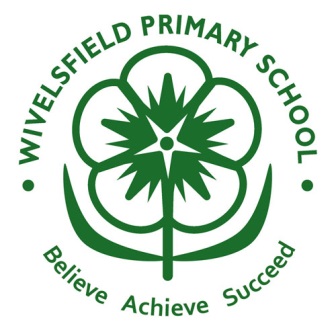 Wivelsfield Primary School PTACharity No: 1033350Application to join 100 ClubLicensed by Lewes District CouncilName ………………………………………………Telephone ………………………………………..Email ………………………………………………Class your child is currently in ………………….(so we can get any winnings to you!)Please tick the relevant items below to indicate your instructions:I would like to purchase 100 Club number(s) for me (please state how many)…….I would like to purchase 100 Club number(s) as gifts (please state how many)……I am happy for you to allocate my number(s) ….., OR please contact me so I can choose my own number(s)…….I enclose cash (£20 per number)……., OR I enclose a cheque made payable to Wivelsfield School PTA (£20 per number) ……..Any comments or requests:………………………..………………………………………… ………………………………..……………………………………………………………………………………………………..Please return completed forms to the school officePlease note that 100 Club numbers are valid from one year from date of purchase.  They will be entered into each of 12 monthly draws for cash prizeTHE PTA 100 CLUB NEEDS YOUThe 100 Club helps the Wivelsfield Primary School PTA raise money for our school and we need your support.We have numbers between 1 and 100, which you can purchase at £20 each for a year.  These numbers are entered into a draw on the last Friday of every month when 4 lucky numbers are drawn at random to win a cash prize of:-1st Prize	£302nd Prize	£203rd Prize	£104th Prize	£5All winners of the December draw will receive DOUBLE the cash prize.Attached is an application form which you can drop in to the school office where it can be collected and you will be notified of your number or numbers for the year.We are sure that you will agree that the PTA do an amazing job in their fundraising for our school and we hope that you will be able to support us by joining our 100 Club.We would like to take this opportunity to thank all those who already support the 100 Club.If you have any questions please email w3ndyrees@hotmail.co.uk